MINUTES OF City of Darwin
Ordinary Council Meeting
HELD AT THE Council Chambers, Level 1, Civic Centre, 
Harry Chan Avenue, Darwin
ON Tuesday, 16 April 2019 AT 5.30pmPRESENT:	Lord Mayor Kon Vatskalis, Alderman Andrew Arthur, Alderman Jimmy Bouhoris, Alderman Sherry Cullen, Alderman Justine Glover, Alderman Gary Haslett, Alderman Robin Knox, Alderman George Lambrinidis, Alderman Simon Niblock, Alderman Mick Palmer, Alderman Peter Pangquee, Alderman Rebecca Want de Rowe, OFFICERS:	Scott Waters (Chief Executive Officer), Polly Banks (General Manager Community & Regulatory Services), Chris Potter (General Manager Corporate and Procurement Services), Ron Grinsell (General Manager Engineering & City Services), Penny Hart (Coordinator Governance). Drosso Lelekis (Manager Design, Development & Projects), Angie Heriot (Animal Policy Officer), Brian Sellers (Planning Officer), Cherry Cai (Manager International Business Relations), Jane de Gault (Media & Communications Advisor), Robyn Higgins (Arts & Community Development Coordinator), Shenagh Gamble (Executive Manager Environment & Community), Nathan Lewis (Senior Project Officer Capital Works), Matt Grassmayr (Executive Manager Leisure and Regulatory Services), Caitlyn Moulds (Alderman Liaison Officer), Josie Matthiesson (Manager Marketing & Communications).APOLOGY:	Alderman Emma Young.GUESTS:	Representatives from the Darwin Aboriginal Art Fair were in attendance from 5.40pm to brief the Council on a sponsorship opportunity.MEDIA:	NT News, Mr Will Zwar;  ABC News, Ms Kate Ashton, Channel 9,  Ms Lily Greer.Order Of Business1	Acknowledgement of Country	52	The Lord’s Prayer	53	Meeting Declared Open	54	Apologies and Leave of Absence	54.1	Apologies	54.3	Leave of Absence Requested	55	Electronic Meeting Attendance	66	Declaration of Interest of Members and Staff	67	Confirmation of Previous Minutes	68	Matters of Public Importance / Lord Mayoral Minute	68.1	Pollution of Rapid Creek	69	Public Question Time	710	Petitions	711	Deputations and Briefings	711.1	Darwin Aboriginal Art Fair - Sponsorship Opportunity	712	Notices of Motion	7Nil13	Officers Reports	813.1	Review of Policy No. 001 - Animal Management General	813.2	Request for reduction in area where Liquor can be consumed at Mindil Beach	813.3	Grease Trap at the Nightcliff Markets	913.4	Update on Darwin Bike Plan and Development of a Movement Strategy	913.5	Naming of a Park in Muirhead - Lot 11900 (3) Colin Street, Muirhead	1013.6	Delegation Trip to China - May 2019	1013.7	West Lane Car Park Late Opening Hours	1213.8	Sale of Land Request - Lot 8027, 1 Gonzales Road, Stuart Park	1313.9	HMAS Coonawarra Request to Exercise Freedom of Entry	1413.10	2019/20 Elected Member Allowances	1413.11	Appointment of Deputy Lord Mayor 17 May to 17 September 2019	1513.12	Authorisation to Scope Strategic Projects in the Municipality	1613.13	Artwork to Commemorate the 1919 Great Air Race	1714	Receive & Note Reports	1714.1	Content of the new Local Government Act	1714.2	Minutes of Youth Advisory Committee 14 March 2019	1714.3	2019 Taipei Smart City Summit & Expo Update	1815	Reports of Representatives	1815	Reports of Representatives	1816	Questions by Members	1917	General Business	2017.1	ILIS (Integrated Land In formation) system	2018	Date, time and place of next Ordinary Council Meeting	2019	Closure of Meeting to the Public	2020	Adjournment of Meeting and Media Liaison	211	Acknowledgement of Country2	The Lord’s Prayer  3	Meeting Declared OpenThe Chair declared the meeting open at 5.37 pm.4	Apologies and Leave of Absence4.2	Leave of Absence Granted Nil4.3	Leave of Absence Requested5	Electronic Meeting Attendance5.1	Electronic Meeting Attendance GrantedNil5.2	Electronic Meeting Attendance RequestedNil6	Declaration of Interest of Members and Staff6.1	Declaration of Interest by MembersNil6.2	Declaration of Interest by StaffNil7	Confirmation of Previous Minutes8	Matters of Public Importance / Lord Mayoral Minute9	Public Question TimeNil10	PetitionsNilAlderman Gary Haslett joined the meeting at 5.40pm.11	Deputations and Briefings12	Notices of MotionNil13	Officers ReportsAlderman George Lambrinidis departed the meeting at 6:23 pm.Alderman George Lambrinidis re-joined the meeting at 6:24 pm14	Receive & Note Reports15	Reports of RepresentativesAlderman Andrew Arthur departed the meeting at 7:55 pm.16	Questions by MembersAlderman Andrew Arthur re-joined the meeting at 7:57 pm.17	General Business18	Date, time and place of next Ordinary Council Meeting19	Closure of Meeting to the Public  Procedural Motion - Adjournment of the meeting at 8.00pm in Accordance with By-Law 163(d) (Want de Rowe/Bouhoris)THAT in accordance with By-Law 163(d), the meeting be adjourned at 8.00pm for 10 minutes to enable the Council to have a meal break.CarriedProcedural Motion - Resumption of Meeting Procedures at 8.12pm(Lord Mayor/Bouhoris)THAT the meeting be resumed at 8.12pm.Carried20	Adjournment of Meeting and Media LiaisonThe minutes of this meeting were confirmed at the Ordinary Council Meeting held on 30 April 2019.................................................... CHAIR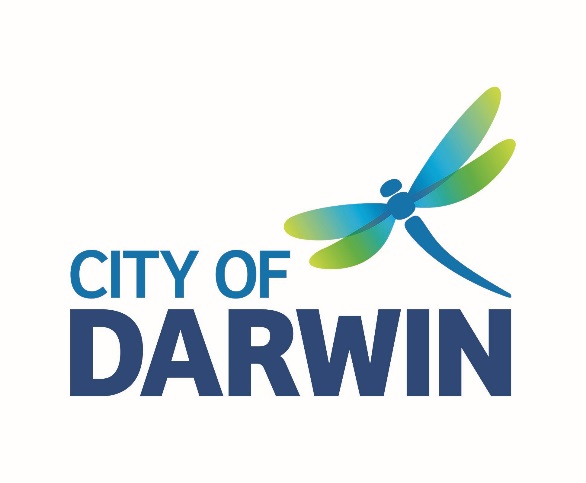 MINUTESOrdinary Council MeetingTuesday, 16 April 2019Reports, recommendations and supporting documentation can be accessed via the City of Darwin Council Website at www.darwin.nt.gov.au, at Council Public Libraries or contact the Committee Administrator on (08) 8930 0670.WEBCASTING DISCLAIMER Due to technical difficulties this meeting was not webcast.4.1	ApologiesResolution  ORD017/19Moved:	Alderman Rebecca Want de RoweSeconded:	Alderman Justine GloverTHAT the apology from Member E L Young, be received.Carried 11/04.3	Leave of Absence RequestedResolution  ORD018/19Moved:	Alderman Rebecca Want de RoweSeconded:	Alderman Jimmy BouhorisTHAT a Leave of Absence be granted for Member Cullen for the period 19-28 April 2019THAT a Leave of Absence be granted for Member Knox for the period 17 april onwardsCarried 11/0Resolution  ORD019/19Moved:	Alderman Jimmy BouhorisSeconded:	Alderman Justine GloverThat the minutes of the Ordinary Ordinary Council Meeting held on 26 March 2019 be confirmed.Carried 11/08.1	Pollution of Rapid Creek Alderman Arthur raised a Matter of Public Importance in relation to Pollution of Rapid Creek.The Lord Mayor called for a Motion to admit the matter.Resolution  ORD020/19Moved:	Alderman Andrew ArthurSeconded:	Alderman Jimmy BouhorisTHAT the Matter of Public Importance be admitted for considerationTHAT the report titled Investigation into allegations of Waste Mismanagement actives by Airservices Australia at Darwin International Airport be tabled and receievd and noted. CARRIED 11/011.1	Darwin Aboriginal Art Fair - Sponsorship OpportunityRepresentatives from the Darwin Aboriginal Art Fair were in attendance from 5.40pm to brief the Council on a sponsorship opportunity. Resolution  ORD021/19Moved:	Alderman Jimmy BouhorisSeconded:	Alderman Mick PalmerTHAT the the presentation from the Darwin Aboriginal Art Fair, in relation to sponsorship, be received and noted.Carried 12/013.1	Review of Policy No. 001 - Animal Management GeneralSummaryThe purpose of this report is to seek Council endorsement of the Animal Management Policy No 001. Resolution  ORD022/19Moved:	Alderman Justine GloverSeconded:	Alderman Sherry Cullen1.	THAT the Report entitled Review of Policy No. 001 - Animal Management General, be received and noted.2.	THAT Council adopt Policy No. 001 - Animal Management General as contained at Attachment 2, as amended administratively under Section 3.4.1 Barking to reflect ‘any hour period’ to the Report entitled Review of Policy No. 001 - Animal Management  General. Carried 12/013.2	Request for reduction in area where Liquor can be consumed at Mindil BeachSummaryThe purpose of this report is to seek Council approval to reduce the area where liquor can be consumed at Mindil Beach.  Resolution  ORD023/19Moved:	Alderman Mick PalmerSeconded:	Alderman Gary Haslett1.	THAT the report entitled Request for Reduction in Area Where Liquor Can Be Consumed at Mindil Beach be received and noted.2.	THAT Council endorse the reduction in the area at Mindil Beach where liquor may be consumed, as outlined in the report entitled Request for Reduction in Area where Liquor Can be Consumed at Mindil Beach.3.	THAT Council inform the Director General Licensing of the reduction in the area at Mindil Beach where liquor may be consumed, as outlined in the report entitled Request for Reduction in Area Where Liquor Can Be Consumed at Mindil Beach.Carried 12/013.3	Grease Trap at the Nightcliff MarketsSummaryThe purpose of this report is to investigate the feasibility of installing a permanent grease trap at Nightcliff markets site. Resolution  ORD024/19Moved:	Alderman Andrew ArthurSeconded:	Alderman Peter Pangquee1.	THAT the report be received and noted.2.	THAT the installation of a permanent grease trap at the Nightcliff markets site be referred to a 1st quarter budget variation in the 2019/2020 budget.Carried 12/013.4	Update on Darwin Bike Plan and Development of a Movement StrategySummaryThe purpose of this report is to outline an option to combine the proposed review of the Bike Plan with the proposed Mobility Plan that underpins an overarching “movement” strategy. Resolution  ORD025/19Moved:	Alderman Andrew ArthurSeconded:	Alderman Sherry Cullen1.	THAT the report be received and noted.2.	THAT Council endorse the development of a Movement Strategy to incorporate the review of the existing Bike Plan and Car Parking Strategy as outlined in this report.3.	THAT a further report be presented to council for the feasibility and costs associated with the development of a movement strategy. Carried 11/013.5	Naming of a Park in Muirhead - Lot 11900 (3) Colin Street, MuirheadSummaryThe purpose of this report is to seek Council support for the application by Fannie Bay History and Heritage Society, to name the City of Darwin owned park at Lot 11900 (3) Colin Street, Muirhead, “James Mallet Bennett Park” Resolution  ORD026/19Moved:	Alderman Jimmy BouhorisSeconded:	Alderman Mick Palmer1.	THAT the report be received and noted. 2.	THAT Council support the name “James Mallett Bennett” for the name of the park located at Lot 11900 (3) Colin Street Muirhead, as proposed by the Fannie Bay History and Heritage Society..Carried 12/013.6	Delegation Trip to China - May 2019SummaryThe purpose of this report is to seek approval for the proposed international travel by Lord Mayor as per Policy No. 18.  The proposed City of Darwin delegation will travel from City of Darwin to Guangzhou, Shenzhen and Haikou from 9 May to 17 May 2019. The Lord Mayor is requested to attend these activities.  This delegation may also be accompanied by a representative of the Charles Darwin University, Darwin Innovation Hub and Northern Territory International Airport to specific activities in Guangzhou and Haikou.   The delegation will focus on economic development and Investment attraction opportunities. Resolution  ORD027/19Moved:	Alderman Justine GloverSeconded:	Alderman George LambrinidisTHAT the report be received and noted.Carried 12/0Resolution  ORD028/19Moved:	Alderman Justine GloverSeconded:	Alderman George Lambrinidis THAT Council approves the proposed travel as per itinerary at Attachment 1 and Attachment 2 to the Report entitled China Delegation, in line with City of Darwin Policy No.018 – Lord MayorCarried 12/0Resolution  ORD029/19Moved:	Alderman Jimmy BouhorisSeconded:	Alderman Gary Haslett THAT Council approves the correspondents letters refer Attachment C/D from Lord Mayor/General Manager, Innovation, Growth, Development Services to Chinese governments relating to this trip.Carried 9/3MotionMoved:	Seconded:	 THAT Council approves the invitation letter for a  potential investor to Darwin at Attachment E from Lord MayorThis motion lapsed for want of a MoverResolution  ORD030/19Moved:	Alderman Jimmy BouhorisSeconded:	Alderman Mick PalmerTHAT Council approves the Investment Prospectus book at Attachment F and the Mandarin version of this book to be printed.Carried 11/1Resolution  ORD031/19Moved:	Alderman Justine GloverSeconded:	Alderman Jimmy BouhorisTHAT Council approve the delegation party to include 2 council officers, the General Manager Innovation and Manager international business development, together with the approved elected members to be nominated.  Carried 12/0Resolution  ORD032/19Moved:	Alderman Jimmy BouhorisSeconded:	Alderman Sherry CullenTHAT Council approve Alderman S J Cullen to attend utilising Professional Development.THAT Council approve Alderman J Bouhoris to attend utilising Professional Development.THAT Council approve the Lord Mayor to attend for the Shenzen section only.Carried 12/013.7	West Lane Car Park Late Opening HoursSummaryThis report provides details of the outcome of a twelve month trial in relation to the late opening hours of Westlane Carpark to midnight. Resolution  ORD033/19Moved:	Alderman George LambrinidisSeconded:	Alderman Peter PangqueeTHAT the report be received and noted.Carried 12/0Resolution  ORD034/19Moved:	Alderman Gary HaslettSeconded:	Alderman Sherry Cullen THAT Council cease the late opening hours of Westlane Carpark from Thursday to Saturday 8:00 pm to midnight from 27 April 2019. Carried 12/0Resolution  ORD035/19Moved:	Alderman Gary HaslettSeconded:	Alderman Jimmy BouhorisTHAT Council support the deployment of a uniformed patrol guard in the Mall from Thursday to Saturday from 5:00 pm to 10:00 pm each night for a six month trial period commencing April 2019. Carried 10/213.8	Sale of Land Request - Lot 8027, 1 Gonzales Road, Stuart ParkSummaryThe purpose of this report is to seek Council’s endorsement of the sale of a portion of Gonzales Road reserve to the owners of Lot 8027 (1) Gonzales Road, Stuart Park. Resolution  ORD036/19Moved:	Alderman Justine GloverSeconded:	Alderman Mick Palmer1.	THAT the Report entitled Sale Of Land Request – Lot 8027, 1 Gonzales Road, Stuart Park, be received and noted.2.	THAT Council approve in-principle the subdivision of Gonzales Road and  sale of the portion of land adjacent Lot 8027 Gonzales Road, Stuart Park, as described in the report entitled Sale Of Land Request – Lot 8027, 1 Gonzales Road, Stuart Park, subject to compliance with Local Government Regulations and the satisfactory resolution of all issues associated with that compliance and that  the sale be subject to:a.	The land purchase price being set at $35,000.00 in accordance with the Independent Valuation obtained by Council.b.	The Purchaser preparing and lodging with any relevant Authority all necessary documents which are required to give effect to the Agreement.c.	The Purchaser identifying any service authority easements over the land and establishing those easements on a Survey Plan to the satisfaction of the Surveyor General noting that it is the Purchaser's responsibility to provide the final Survey Plan for the transfer of land to the satisfaction of the Surveyor General.d.	The land being consolidated into the purchaser’s Lot 8027 Gonzales Road after the sale of the land.e.	All costs associated with the sale of the land, including but not limited to, advertising, survey plans, Local Government road closure process, legal and other associated fees being borne by the proponent.3.	THAT Council pursuant to Section 32 (2) of the Local Government Act 2008 (as Amended) hereby delegates to the Chief Executive Officer the power to finalise the terms and conditions of the contract of sale for the portion of land as described in the report entitled Sale Of Land Request – Lot 8027, 1 Gonzales Road, Stuart Park,4.	THAT Pursuant to Section 26(2) Council approve the affixing of the common seal to all associated documentation for the closure and sale of land as described in the report entitled Sale Of Land Request – Lot 8027, 1 Gonzales Road, Stuart Park, and that documentation be attested by the signatures of the Chief Executive Officer and the Lord Mayor.Carried 12/013.9	HMAS Coonawarra Request to Exercise Freedom of EntrySummaryThe purpose of this report is to inform Council that Darren Rushworth, Commander RAN, Commanding Officer HMAS Coonawarra has requested that HMAS Coonawarra exercise its Freedom of Entry to the City of Darwin on Saturday 10 August 2019 as the closing event for Navy week. Resolution  ORD037/19Moved:	Alderman Justine GloverSeconded:	Alderman Jimmy Bouhoris1.	THAT the Report entitled HMAS Coonawarra Request to Exercise Freedom of Entry, be received and noted.2.	THAT Freedom of Entry to the City of Darwin be granted to HMAS Coonawarra, and that the Exercising of the Freedom of Entry take place in the City on Saturday 10 August 2019. Carried 12/013.10	2019/20 Elected Member AllowancesSummaryThe purpose of this report is to seek Council’s endorsement of the 2019/20 Elected Member Allowances for inclusion in the 2019/20 budget and Municipal Plan. Resolution  ORD038/19Moved:	Alderman Gary HaslettSeconded:	Alderman Sherry Cullen1.	THAT the report be received and noted.2.	THAT Council adopt the Elected Member allowances in Attachment 1.3.	THAT the Extra Meeting Allowance for 2019/20 be set at $184.40Carried 9/3Alderman Want de Rowe requested that it be noted that she voted against the motion.13.11	Appointment of Deputy Lord Mayor 17 May to 17 September 2019SummaryThe purpose of this report is to appointment the next Deputy Lord Mayor for the period 17 May to 17 September 2019. Resolution  ORD039/19Moved:	Alderman Justine GloverSeconded:	Alderman Jimmy Bouhoris1.	THAT the report be received and noted.2.	THAT in accordance with Part 4.3 of the Local Government Act (2008), Alderman Knox be appointed as Deputy Lord Mayor for the period 17 May to 17 September 2019.Carried 12/013.12	Authorisation to Scope Strategic Projects in the MunicipalitySummaryThe purpose of this report is to The purpose of this report is to provide authorisation to scope strategic and major projects within the City of Darwin Municipality leading into the 2019/20FY budget and beyond.  This will also inform Council’s Strategic Plan and future long term financial plan providing a framework for the application to grant funding streams from the Northern Territory and Australian Government as well as debt funding facilities as required. Resolution  ORD040/19Moved:	Lord Mayor Kon VatskalisSeconded:	Alderman Justine Glover1.	THAT the report be received and noted.2.	THAT Council authorise the Chief Executive Officer to scope major projects in the Local Government area with a view to incorporating in the Long Term Financial Plan.3.	THAT the projects for initial scoping are as follows:(a)	 Darwin Esplanade significant public space redevelopment, amenity enhancement and foreshore connection – Lameroo Beach to the Waterfront.(b)	Community and Recreation facility redevelopment of Casuarina Pool site inclusive of an integrated local government community facility.(c)	Vestey’s Beach public space enhancement with potential public, private partnership development.(d)	Smart City roll out to the Northern Suburbs.(e)	Northern Suburb Park Masterplan focusing on Holzerland Park, Robyn Lesley Park, Anula Park, Tiwi Park.(f)	Establishment of a subsidiary (commercialised) Council business unit, encompassing – waste management, property, car parking and street light assets.(g)	Renewable Energy hubs based at Council facilities incorporating Solar PV as well as Waste to Energy technology at Shoal Bay Waste Management Facility.4.	THAT the completed project scopes be provided to Council as soon as possible.Carried 12/013.13	Artwork to Commemorate the 1919 Great Air RaceSummaryThe purpose of this report is to provide advice to Council regarding the installation of Public Art to commemorate the 1919 Centenary of the Great Air Race. Resolution  ORD041/19Moved:	Alderman Justine GloverSeconded:	Alderman Mick Palmer1.	THAT the report entitled Artwork to Commemorate The 1919 Great Air Race be received and noted.2.	THAT Council does not commission a public art work to commemorate the Centenary of the Great Air Race. Carried 11/114.1	Content of the new Local Government ActSummaryThe purpose of this report is to present correspondence from the Department of Local Government, Housing and Community Development (the Department) regarding the review of the Local Government Act. Resolution  ORD042/19Moved:	Alderman Mick PalmerSeconded:	Alderman Justine GloverTHAT the report be received and noted.Carried 12/014.2	Minutes of Youth Advisory Committee 14 March 2019SummaryThe purpose of this report is to present, for information, the minutes of the Youth Advisory Committee meeting held on 14 March 2019. Resolution  ORD043/19Moved:	Alderman Jimmy BouhorisSeconded:	Alderman Andrew ArthurTHAT the minutes of the Youth Advisory Committee meeting held on 14 March 2019, at Attachment 1, be received and noted.Carried 12/014.3	2019 Taipei Smart City Summit & Expo UpdateSummaryThe purpose of this report is to provide an update to council on the recent trip the General Manager Innovation, Growth and Development Services, Josh Sattler and Deputy Lord Mayor, Jimmy Bouhoris were invited to attend by the Taipei Government - GoSmart Smart Cities Expo and the Strategic Smart City Collective in Taipei. This event which is the premiere Internet of Things (IoT) and Artificial Intelligence (AI) expo for the region.Resolution  ORD044/19Moved:	Alderman Jimmy BouhorisSeconded:	Alderman Gary HaslettTHAT the report be received and noted.Carried 12/015	Reports of RepresentativesResolution  ORD045/19Moved:	Alderman Rebecca Want de RoweSeconded:	Alderman Peter PangqueeTHAT the following Reports of Representatives be received and notedCarried 12/015.1	Rapid Creek Water Advisory Committee MeetingAlderman Robin Knox reported on Rapid Creek Water Advisory Committee Meeting. She noted that the Opposition are proposing an Urban Rivers Project that the committee would support in relation to Rapid Creek, should it be implemented following the Federal election.15.2	LGANT Annual General MeetingAlderman Gary Haslett reported on his attendance at the LGANT Annual General Meeting in Katherine, noting that it was very successful. 15.3	Kalmynos Sister City SubcommitteeAlderman George Lambrinidis reported on Kalmynos Sister City Subcommittee and noted that they are preparing for the Greek Glenti. He encouraged elected members and officers to participate in the City of Darwin stall as a great way of engaging with the community (and to enjoy the dancing, souvlaki and octopus). 15.4 Australian Institute of Company Directors CourseAlderman Andrew Arthur reported on his attendance with Alderman Justine Glover at the AICD finance and governance courses in Katherine. Great networking opportunity with members from across the NT.15.5 Acting Lord MayorAlderman Jimmy Bouhoris reported on his duties as Acting Lord Mayor in April 2019: Conducted a citizenship ceremony for 50 people that was a great honour. Met Ambassador to Switzerland and discussed potential engagement between the countries.Attended the consecration of the first Jewish section of the Thorak Regional Cemetery. Attended the opening night of the Deckchair Cinema, reminding elected members that it is a fantastic facility. Resolution  ORD046/19Moved:	Lord Mayor Kon VatskalisSeconded:	Alderman Mick PalmerTHAT the following Questions by Members be received and noted.Carried 11/016.1	 Parking complaint in Travers StreetAlderma Robin Knox asked for an update on a parking complaint in Travers Street, noting that has been raised previously and signage and enforcement actions were taken. The Execuive Manager Leisure and Regulatory Services responded and advised that the 2 hour limit was requested by local businesses and installed in 2016. Council investigated the possibility of providing designated parking bays for the entire street, consultation was undertaken with no complaints to the proposal and line marking was installed in late 2016. Since the introduction of line marking the only complaints until now have been for 3 alleged abandoned vehicles which were resolved. The customer has now reported concerns around parking: of a vehicle business utilising the public on street car parking for their business, with an expectation of daily parking enforcement. However this is a difficult area to enforce. If addressed under the road rules, Council would issue an infringement if a vehicle overstays, however as customers of auto repairers / detailers typically drop a vehicle off, it may be moved throughout the day and at all times legally parked. Infringement can only be issued to the owner of the vehicle and not the business.For the matter to be addressed under the by-laws, Council is seeking legal advice as to whether there is actually any offence.Regarding the complaint lodged last Friday, a ranger attended today to discuss the matter with the customer and advise on enforcement actions available to Council under the road rules.16.2	Community tree planting daysAlderman George Lambrinidis noted that community members are excited about the community tree planting days and requested that once a plan is available that it be made publicly available.The Lord Mayor noted the next date of 27 April 2019 and agreed that the information could be published.16.3	Third party reporting of offencesAlderman Peter Pangquee described an incident of a car driving and parking on the footpath and pedestrian area at Nightcliff shopping centre that endangered members of the public. Can Council look into third party reporting of offences?Alderman George Lambrinidis asked if this could be looked at in conjunction with the smart lighting in the suburbs?The General Manager Community & Regulatory Services responded and took the question on notice.ACTION:  GENERAL MANAGER COMMUNITY17.1	ILIS (Integrated Land In formation) systemResolution  ORD047/19Moved:	Alderman Sherry CullenSeconded:	Alderman Andrew ArthurTHAT Council undertake due diligence into investigating integrating the ILIS system into City of Darwin systems should it be available for sale and that a report be presented to Coujncil.Carried 12/0Resolution  ORD048/19Moved:	Alderman Justine GloverSeconded:	Alderman Jimmy BouhorisTHAT the next Ordinary Meeting of Council be held on Tuesday, 30 April 2019, at 5.30pm (Open Section followed by the Confidential Section), Council Chambers, Level 1, Civic Centre, Harry Chan Avenue, Darwin.Carried 12/0Resolution  ORD049/19Moved:	Alderman Robin KnoxSeconded:	Lord Mayor Kon VatskalisTHAT pursuant to Section 65 (2) of the Local Government Act and Regulation 8 of the Local Government (Administration) Regulations the meeting be closed to the public to consider the Confidential Items of the Agenda.That Council considers the confidential report(s) listed below in Open:24.1	Artwork to Commemorate the 1919 Great Air RaceThis matter is considered to be confidential under Section 65(2) - 8(c)(iv) of the Local Government Act, and the Council is satisfied that discussion of this matter in an open meeting would, on balance, be contrary to the public interest as it deals with information that would, if publicly disclosed, be likely to prejudice the interests of council or some other person. Carried 12/0Adjournment of MeetingResolution  ORD050/19Moved:	Alderman Mick PalmerSeconded:	Lord Mayor Kon VatskalisThe meetinv losed at 8.25pm.Carried 12/0